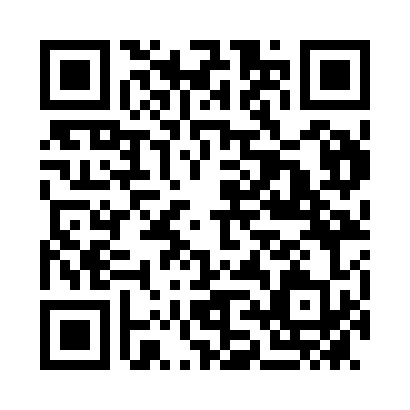 Prayer times for Lassing, AustriaWed 1 May 2024 - Fri 31 May 2024High Latitude Method: Angle Based RulePrayer Calculation Method: Muslim World LeagueAsar Calculation Method: ShafiPrayer times provided by https://www.salahtimes.comDateDayFajrSunriseDhuhrAsrMaghribIsha1Wed3:385:461:004:598:1510:142Thu3:365:441:005:008:1710:163Fri3:335:421:005:008:1810:194Sat3:315:411:005:018:1910:215Sun3:285:391:005:018:2110:236Mon3:255:381:005:028:2210:257Tue3:235:361:005:028:2310:288Wed3:205:3512:595:038:2510:309Thu3:185:3312:595:038:2610:3210Fri3:155:3212:595:048:2710:3511Sat3:135:3112:595:048:2910:3712Sun3:105:2912:595:048:3010:3913Mon3:085:2812:595:058:3110:4214Tue3:055:2712:595:058:3310:4415Wed3:025:2512:595:068:3410:4616Thu3:005:2412:595:068:3510:4917Fri2:575:2312:595:078:3610:5118Sat2:555:2212:595:078:3810:5319Sun2:525:211:005:088:3910:5620Mon2:505:201:005:088:4010:5821Tue2:485:191:005:098:4111:0022Wed2:455:181:005:098:4211:0323Thu2:435:171:005:098:4311:0524Fri2:425:161:005:108:4511:0725Sat2:425:151:005:108:4611:0926Sun2:425:141:005:118:4711:1027Mon2:425:131:005:118:4811:1128Tue2:415:121:005:128:4911:1229Wed2:415:121:005:128:5011:1230Thu2:415:111:015:128:5111:1331Fri2:415:101:015:138:5211:13